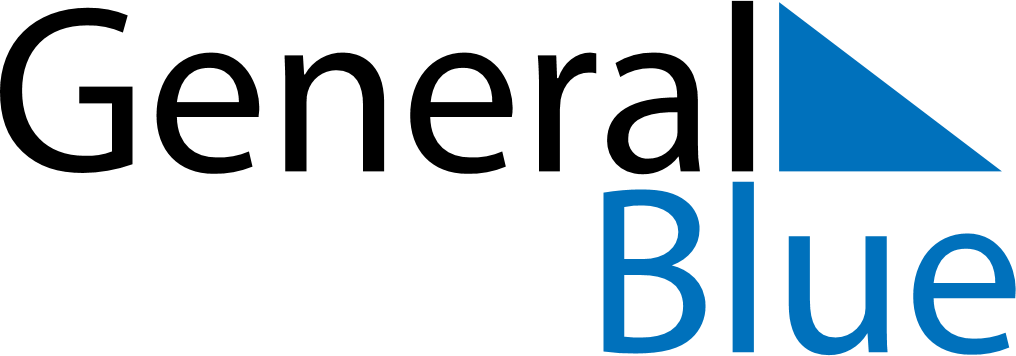 May 2025May 2025May 2025May 2025ZambiaZambiaZambiaMondayTuesdayWednesdayThursdayFridaySaturdaySaturdaySunday12334Labour Day5678910101112131415161717181920212223242425African Freedom Day26272829303131African Freedom Day (substitute day)